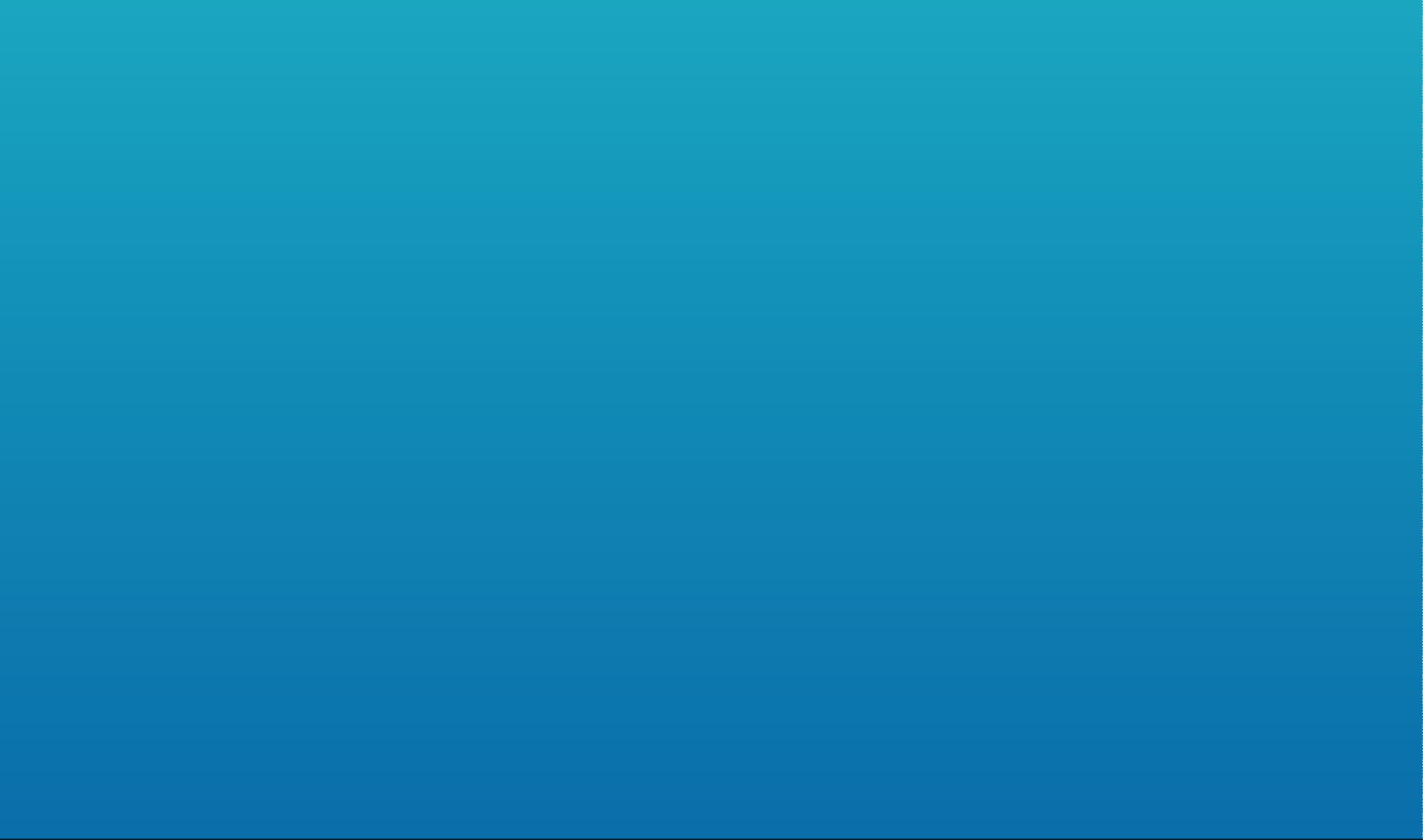 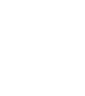 Many Years ofExperience in Online MarketingCreativeMarketingThe Company SloganHello!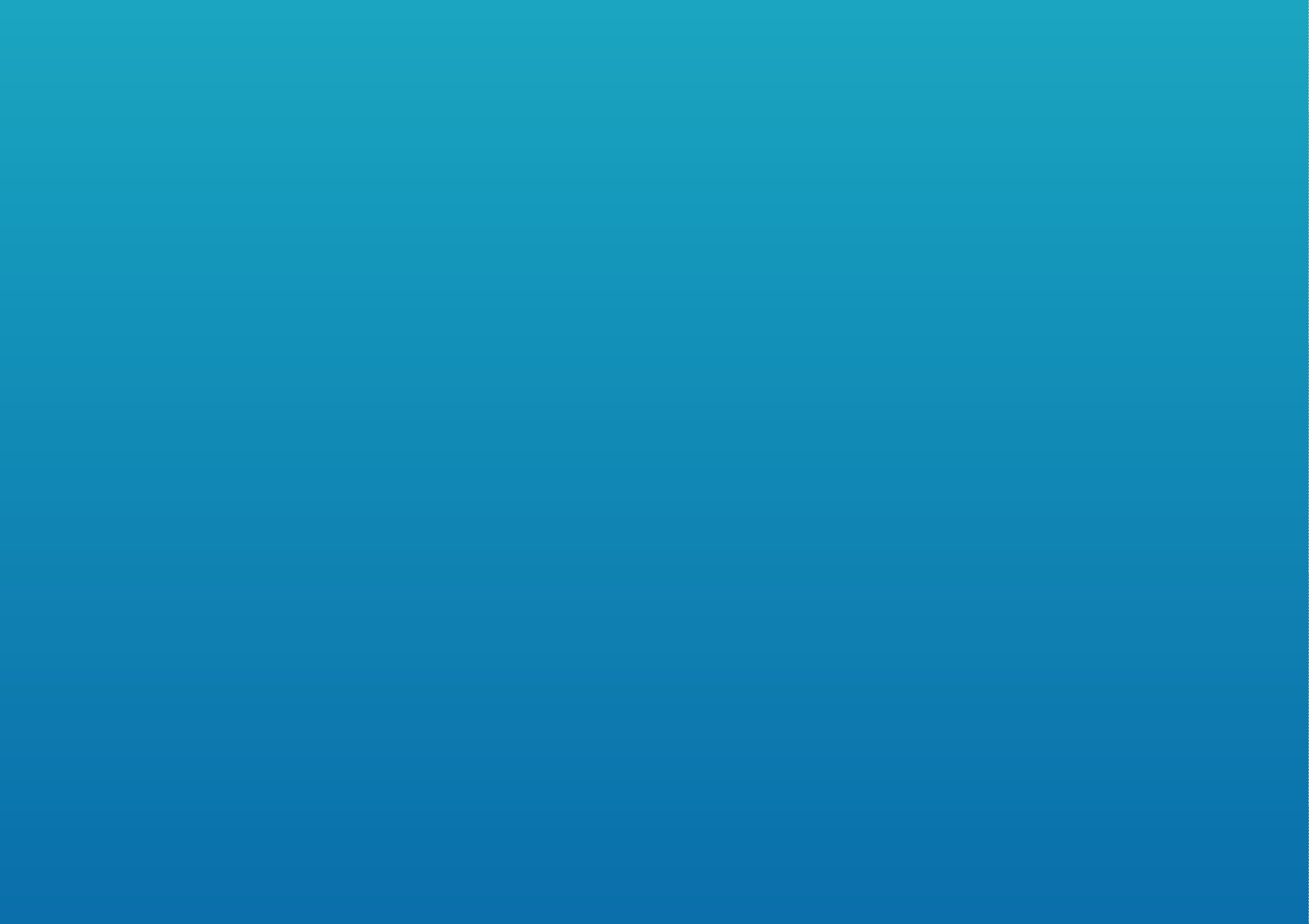 Lorem ipsum dolor sit amet, consectetur adipiscing elit. Nulla ut eros imperdiet, gravida velit at, cursus urna. Vivamus fermentum lorem nisi, sagittis fermentum erat imperdiet in. Pellentesque non nunc a velit pellentesque interdum. Maecenas suscipit porttitor mauris a mollis. Integer  eget elit semper, tristique risus ut, tincidunt.Nullam ut tincidunt est. Pellentesque suscipit justo et elit posuere commodo. Aliquam vel pretium mi. Duis euismod tincidunt velit, non rhoncus lectus volutpat egestas. Sed tincidunt, odio condimentum vehicula efficitur, tortor tortor pharetra dolor, eu consectetur velit sapien ullamcorper velit. Vivamus in nisl fringilla, suscipit. Nunc congue volutpat augue. Vivamus volutpat, nisl quis mattis orci, at feugiat diam nulla vel nisi.Nullam hendrerit aliquet felis id ultrices. Vivamus fringilla metus eget nisl suscipit mollis eu non ante. Class aptent taciti sociosqu ad litora torquent per conubia nostra, per inceptos himenaeos. Vivamus vehicula odio mollis dolor faucibus.Cras condimentum, quam nec vulputate placerat, lacus justo luctus lorem, vel pharetra arcu libero nec lorem. Mauris eu urna fermentum, ultricies lacus a, rhoncus erat.Martin HunterCEO/FounderTable of Contents4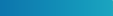 About our AgencyLorem ipsum dolor sit amet, consectetur adipiscing elit. Nulla ut eros imperdiet, gravida velit at, cursus urna. Vivamus fermentum lorem nisi, sagittis fermentum erat imperdiet in. Pellentesque non nunc a velit pellentesque interdum. Maecenas suscipit porttitor.Nullam ut tincidunt est. Pellentesque suscipit justo et elit posuere commodo. Aliquam vel pretium mi. Duis euismod tincidunt velit, non rhoncus lectus volutpat egestas. Sed tincidunt, odio condimentum vehicula efficitur, tortor tortor pharetra dolor, eu consectetur velit sapien ullamcorper velit. Vivamus in nisl fringilla, suscipit.Our MissionNullam ut tincidunt est. Pellentesque suscipit justo et elit posuere commodo. Aliquam vel pretium mi. Duis euismod tincidunt velit, non rhoncus lectus volutpat egestas. Sed tincidunt, odio condimentum vehicula efficitur, tortor tortor pharetra dolor, eu consectetur velit sapien ullamcorper velit. Vivamus in nisl fringilla, suscipit.Our VisionPellentesque viverra mi vel lacus vulputate aliquet. Donec posuere bibendum mauris id varius. Nulla facilisi. Nulla facilisi. Nulla ut enim augue. Ut ultricies justo id molestie aliquam. Nunc pretium tempor auctor.Many Yers of ExperiencePellentesque arcu velit, vulputate a scelerisque vel, congue in enim. Integer bibendum sollicitudin leo. Nulla vestibulum urna nec felis eleifend. Curabitur ut turpis vitae est tristique viverra nec vitae magna.Powerful KnowledgePellentesque arcu velit, vulputate a scelerisque vel, congue in enim. Integer bibendum sollicitudin leo. Nulla vestibulum urna nec felis eleifend. Curabitur ut turpis vitae est tristique viverra nec vitae magna.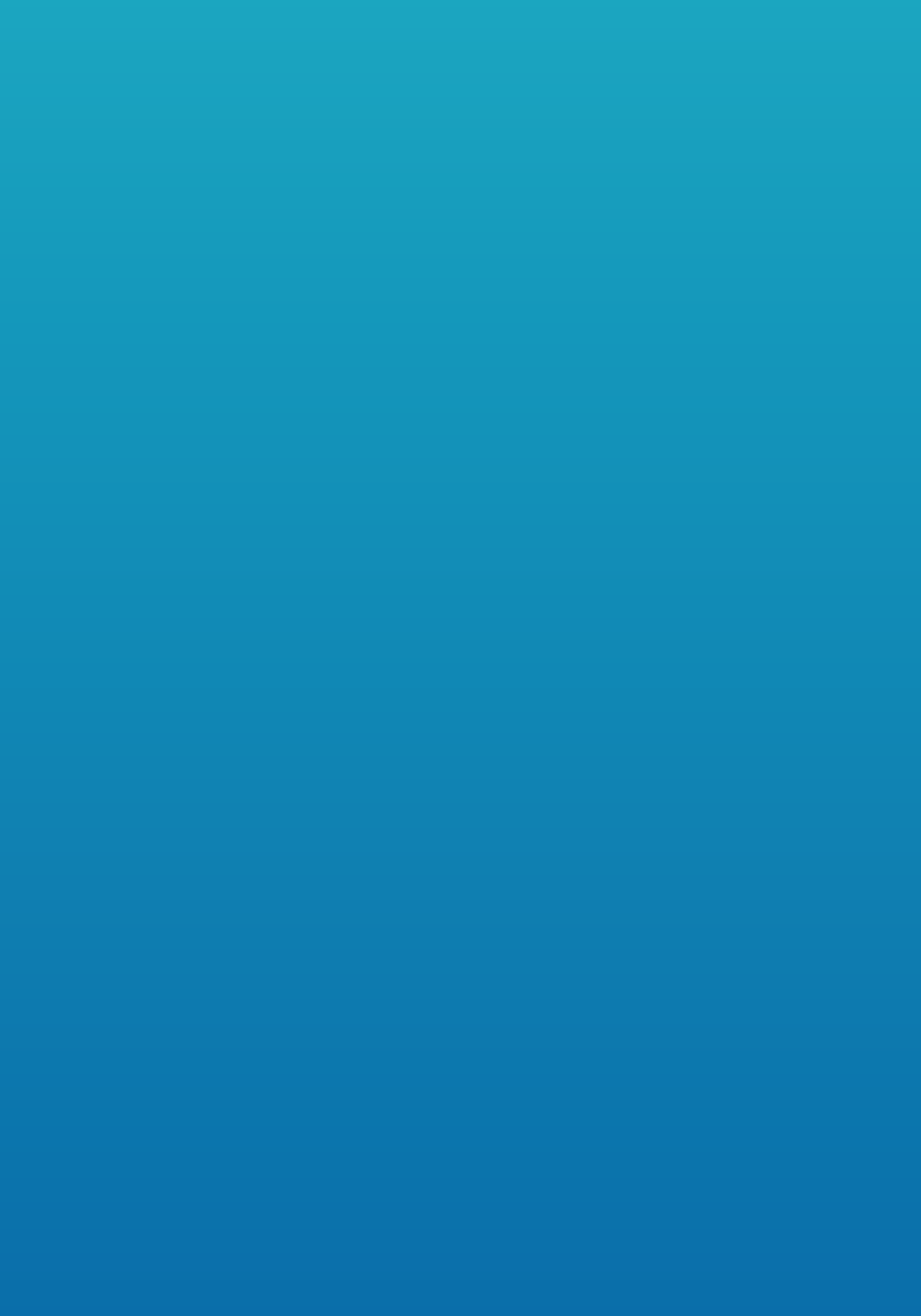 Trust of ClientsPellentesque arcu velit, vulputate a scelerisque vel, congue in enim. Integer bibendum sollicitudin leo. Nulla vestibulum urna nec felis eleifend. Curabitur ut turpis vitae est tristique viverra nec vitae magna.5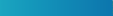 Maecenas pulvinar eros et mi facilisis hendrerit. Suspendisse viverra, libero sit amet luctus accumsan, neque purus varius ex, in finibus tortor nunc at augue. Aliquam sollicitudin ex in justo ultrices lorem ipsum dolar.Why Choose Us?Curabitur id luctus quam. Quisque placerat magna nec pulvinar venenatis. Mauris luctus sollicitudin mi sed accumsan. Praesent malesuada risus justo, non lobortis ante tempor id. Interdum et malesuada fames ac ante ipsum primis in faucibus. Sed blandit sagittis mauris, eu gravida purus molestie eu. Donec sapien urna, pulvinar sed placerat nec, molestie vel nisi. Maecenas quis turpis rhoncus, tristique felis et, porttitor risus.Maecenas tempus tempus justo, eget sollicitudin turpis. In venenatis libero vel accumsan consectetur. Proin ac volutpat mauris, vitae laoreet est. Vestibulum a rhoncus elit. Vivamus a suscipit neque, a efficitur metus. Curabitur convallis nunc non gravida euismod. Nam semper, felis mattis consequat molestie, neque lacus tempus felis, ut lobortis lorem enim at est. Mauris et ipsum interdum, elementum ante ac, tincidunt sapien.Proin lorem quam, malesuada vel ultrices suscipit, lobortis vel magna. Vivamus ipsum diam, molestie eget mauris tincidunt, mattis rhoncus turpis. Ut nibh ligula, blandit et aliquam et, condimentum vitae elit. Sed sed aliquam justo.Duis sollicitudin, nunc at iaculis tempus, lorem est sodales magna, non dictum felis sapien sollicitudin lorem. Suspendisse non lectus a sapien suscipit faucibus ac sed orci.Proin tristique scelerisque sem, sit amet ultricies nisi dictum in. In hac habitasse platea dictumst. Donec eleifend lectus id dignissim venenatis. Aliquam sit amet tristique neque, at molestie tellus. Maecenas ultrices, dui eu facilisis varius, purus nibh ultrices neque, quis facilisis augue.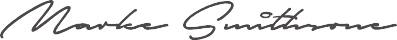 6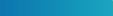 Company HistoryLorem ipsum dolor sit amet, consectetur adipiscing elit. Nulla ut eros imperdiet, gravida velit at, cursus urna. Vivamus fermentum lorem nisi, sagittis fermentum erat imperdiet in. Pellentesque non nunc a velit pellentesque interdum. Maecenas suscipit porttitor mauris a mollis. Integer eget elit semper, tristique risus ut, tincidunt.1992Creating a Company1998Partner’s DevelopmentPellentesque viverra mi vel lacus vulputate aliquet. Donec posuere bibendum mauris id varius. Nulla facilisi. Nulla facilisi. Nulla ut enim augue. Ut ultricies justo id molestie aliquam. Nunc pretium tempor auctor.Pellentesque viverra mi vel lacus vulputate aliquet. Donec posuere bibendum mauris id varius. Nulla facilisi. Nulla facilisi. Nulla ut enim augue. Ut ultricies justo id molestie aliquam. Nunc pretium tempor auctor.2009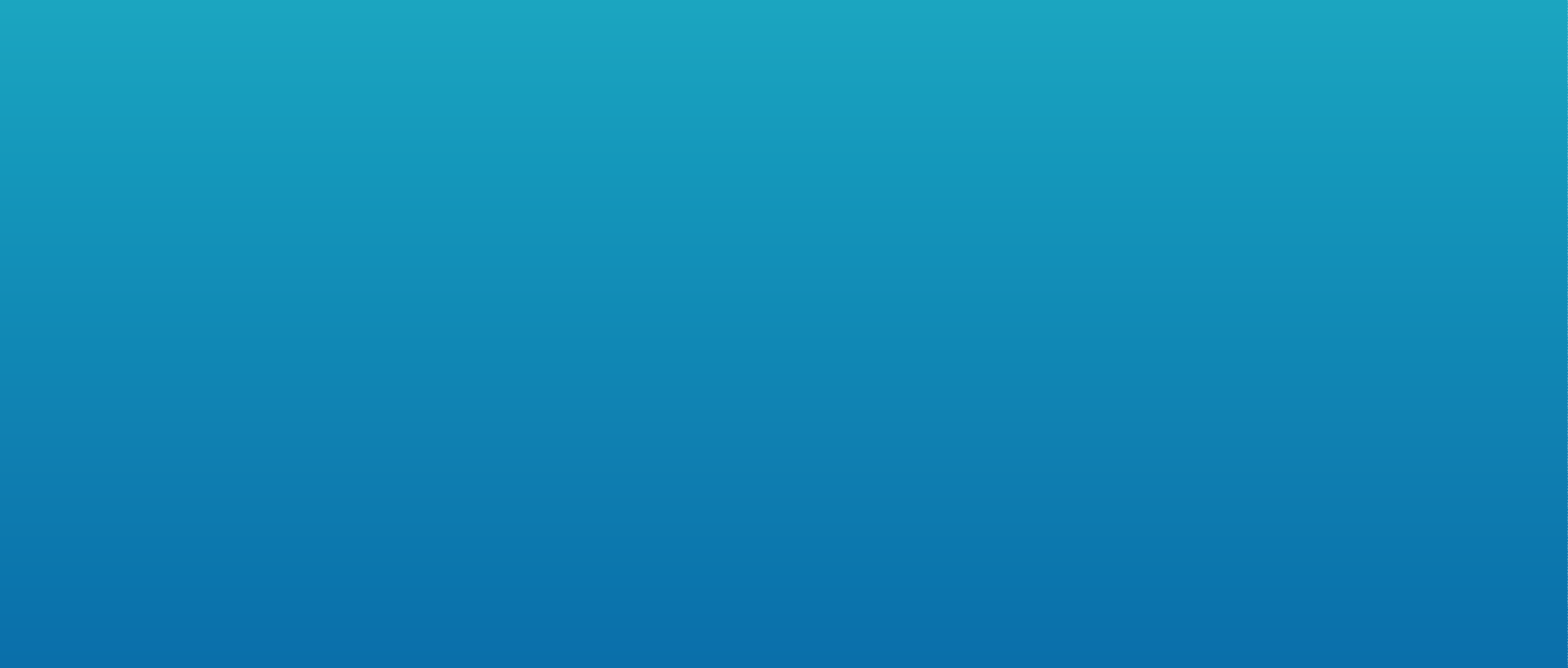 International AgencyPellentesque viverra mi vel lacus vulputate aliquet. Donec posuere bibendum mauris id varius. Nulla facilisi. Nulla facilisi. Nulla ut enim augue. Ut ultricies justo id molestie aliquam. Nunc pretium tempor auctor.2014Cooperation with EvatoPellentesque viverra mi vel lacus vulputate aliquet. Donec posuere bibendum mauris id varius. Nulla facilisi. Nulla facilisi. Nulla ut enim augue. Ut ultricies justo id molestie aliquam. Nunc pretium tempor auctor.Our FutureProin tristique scelerisque sem, sit amet ultricies nisi dictum in. In hac habitasse platea dictumst. Donec eleifend lectus id dignissim venenatis. Aliquam sit amet tristique neque, at molestie tellus. Maecenas ultrices, dui eu facilisis varius, purus nibh ultrices neque, quisfacilisis augue nibh non risus. In convallis egestas magna, in tempor lectus luctus non. Quisque fermentum sodales erat, eget varius elit eleifend ac. Integer quis sodales ante, eget rutrum libero. Vestibulum hendrerit massa vitae elit blandit pretium.Pellentesque non nunc a velit pellentesque interdum. Maecenas suscipit porttitor mauris a mollis. Integer eget elit semper, tristique risus ut, tincidunt. Curabitur convallis nunc non gravida euismod. Nam semper, felis mattis consequat molestie, neque lacus tempus felis, ut lobortis lorem enim at est.Top Marketing Agency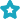 Nullam ut tincidunt est. Pellentesque suscipit justo et elit posuere commodo. Aliquam vel pretium mi. Duis euismod tincidunt velit, non rhoncus lectus.Reports & AnalyticsNullam ut tincidunt est. Pellentesque suscipit justo et elit posuere commodo. Aliquam vel pretium mi. Duis euismod tincidunt velit, non rhoncus lectus.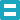 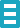 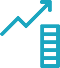 100% Satisfied ClientsNullam ut tincidunt est. Pellentesque suscipit justo et elit posuere commodo. Aliquam vel pretium mi. Duis euismod tincidunt velit, non rhoncus lectus.Global MarketingNullam ut tincidunt est. Pellentesque suscipit justo et elit posuere commodo. Aliquam vel pretium mi. Duis euismod tincidunt velit, non rhoncus lectus.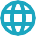 8Meet Our Creative TeamLorem ipsum dolor sit amet, consectetur adipiscing elit. Nulla ut eros imperdiet, gravida velit at, cursus urna. Vivamus fermentum lorem nisi, sagittis fermentum erat imperdiet in. Pellentesque non nunc a velit pellentesque interdum.Lorem ipsum dolor sit amet, consectetur adipiscing elit. Nulla ut eros imperdiet, gravida velit at, cursus urna. Vivamus fermentum lorem nisi, sagittis fermentum erat imperdiet in. Pellentesque non nunc a velit pellentesque interdum. Maecenas suscipit porttitor.Skill & QualificationsNullam ut tincidunt est. Pellentesque suscipit justo et elit posuere commodo. Aliquam vel pretium mi. Duis euismod tincidunt  velit, non rhoncus lectus. Proin tristique scelerisque sem, sit amet ultricies nisi dictum in. In hac habitasse platea dictumst. Donec eleifend lectus id dignissim venenatis. Aliquam sit amet tristique neque, at molestie tellus.Nullam ut tincidunt est. Pellentesque suscipit justo et elit posuere commodo aliquam.Duis euismod tincidunt velit, non rhoncus lectus. Proin tristique scelerisque sem, sit amet.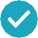 Marketing OnlineSocial Media MarketingWebsite MarketingTraining & Events MarketingDonec eleifend lectus id dignissim venenatis. Aliquam sit amet tristique neque.Proin purus nulla, gravida in interdum vel, porttitor non mauris. Suspendisse aliquet.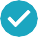 9Professional Group of ExpertsLorem ipsum dolor sit amet, consectetur adipiscing elit. Nulla ut eros imperdiet, gravida velit at, cursus urna. Vivamus fermentum lorem nisi, sagittis fermentum erat imperdiet in. Pellentesque non nunc a velit pellentesque interdum. Maecenas suscipit porttitor mauris a mollis. Integer eget elit semper, tristique risus ut, tincidunt.Martin HunterCEO/FounderRobert DouglasMarketing OnlineEmma WhiteAdvertisementMike ForestSocial Media MarketingAna CenotyPromotion and SaleNullam ut tincidunt est. Pellentesque suscipit justo et elit posuere commodo. Aliquam vel pretium mi.Nullam ut tincidunt est. Pellentesque suscipit justo et elit posuere commodo. Aliquam vel pretium mi.Nullam ut tincidunt est. Pellentesque suscipit justo et elit posuere commodo. Aliquam vel pretium mi.Nullam ut tincidunt est. Pellentesque suscipit justo et elit posuere commodo. Aliquam vel pretium mi.Nullam ut tincidunt est. Pellentesque suscipit justo et elit posuere commodo. Aliquam vel pretium mi.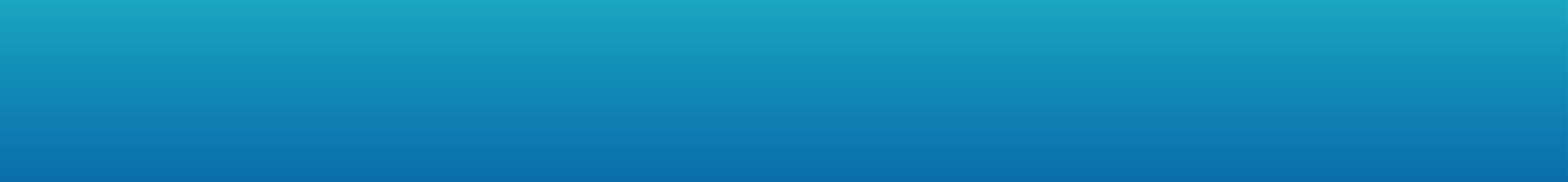 10What We OfferCras fermentum fermentum leo, quis pharetra justo faucibus ac. Nullam fermentum risus vitae nisi luctus suscipit non sit amet urna. Aenean rutrum nulla vel feugiat imperdiet. Mauris nisi leo, feugiat non neque varius, placerat scelerisque libero. Etiam consectetur blandit ipsum ettempor. In sem nulla, feugiat at elementum a, blandit a augue. Nulla facilisi. Donec porttitor quam quis enim sollicitudin laoreet. Nullam ut nisl a nisl pulvinar lorem ipsum dolar sit amet placerat eget ac tellus. Cras feugiat.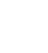 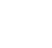 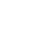 Corporate FinanceMarket AnalysisTaxes and EfficiencyNullam ut tincidunt est. Pellentesque suscipit justo et elit posuere commodo. Aliquam vel pretium mi. Duis euismod tincidunt velit, non rhoncus lectus.Nullam ut tincidunt est. Pellentesque suscipit justo et elit posuere commodo. Aliquam vel pretium mi. Duis euismod tincidunt velit, non rhoncus lectus.Nullam ut tincidunt est. Pellentesque suscipit justo et elit posuere commodo. Aliquam vel pretium mi. Duis euismod tincidunt velit, non rhoncus lectus.Other ValuesMorbi laoreet tellus elementum purus finibus feugiat. Aliquam vulputate nunc vitae consectetur vehicula. Nam interdum nulla vitae dolor posuere blandit. Sed arcu nisl, auctor ac lacus sed, lacinia ultricies turpis. Praesent suscipit sagittis nisi sit amet congue.In tempor, risus non accumsan commodo, tellus neque commodo lectus, tincidunt sagittis lacus libero ac eros. Praesent justo lacus, viverra in efficitur et, sagittis ut diam. Aenean vehicula, erat quis facilisis sagittis, quam libero euismod dolor, sit amet.11Cras fermentum fermentum leo, quis pharetra justo faucibus ac. Nullam fermentum risus vitae nisi luctus suscipit non sit amet urna. Aenean rutrum nulla vel feugiat.Mauris nisi leo, feugiat non neque varius, placerat scelerisque libero. Nulla facilisi. Donec eu nibh ut mi lacinia ornare. Pellentesque vitae pharetra lorem. Sed dapibus vestibulum massa, non bibendum diam mollis eget. Morbi bibendum viverra.Audit and EvaluationNullam ut tincidunt est. Pellentesque suscipit justo et elit posuere commodo. Aliquam vel pretium mi. Duis euismod tincidunt velit, non rhoncus lectus.Sales and TradeNullam ut tincidunt est. Pellentesque suscipit justo et elit posuere commodo. Aliquam vel pretium mi. Duis euismod tincidunt velit, non rhoncus lectus.Wealth ManagementNullam ut tincidunt est. Pellentesque suscipit justo et elit posuere commodo. Aliquam vel pretium mi. Duis euismod tincidunt velit, non rhoncus lectus.Marketing ConsultingNullam ut tincidunt est. Pellentesque suscipit justo et elit posuere commodo. Aliquam vel pretium mi. Duis euismod tincidunt velit, non rhoncus lectus.Nullam ut tincidunt est. Pellentesque suscipit justo et elit posuere commodo. Aliquam vel pretium mi. Duis euismod tincidunt velit, non rhoncus lectus.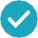 Donec eleifend lectus id dignissim venenatis. Aliquam sit amet tristique neque, at molestie tellus. Proin tristique scelerisque sem, sit amet ultricies nisi.Nullam ut tincidunt est. Pellentesque suscipit justo et elit posuere commodo. Aliquam vel pretium mi. Duis euismod tincidunt velit, non rhoncus lectus.Donec eleifend lectus id dignissim venenatis. Aliquam sit amet tristique neque, at molestie tellus. Proin tristique scelerisque sem, sit amet ultricies nisi.12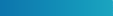 Our ServicesLorem ipsum dolor sit amet, consectetur adipiscing elit. Nulla ut eros imperdiet, gravida velit at, cursus urna. Vivamus fermentum lorem nisi, sagittis fermentum erat imperdiet in. Pellentesque non nunc a velit pellentesque interdum. Maecenas suscipit porttitor mauris a mollis. Integer eget elit semper, tristique risus ut, tincidunt.99%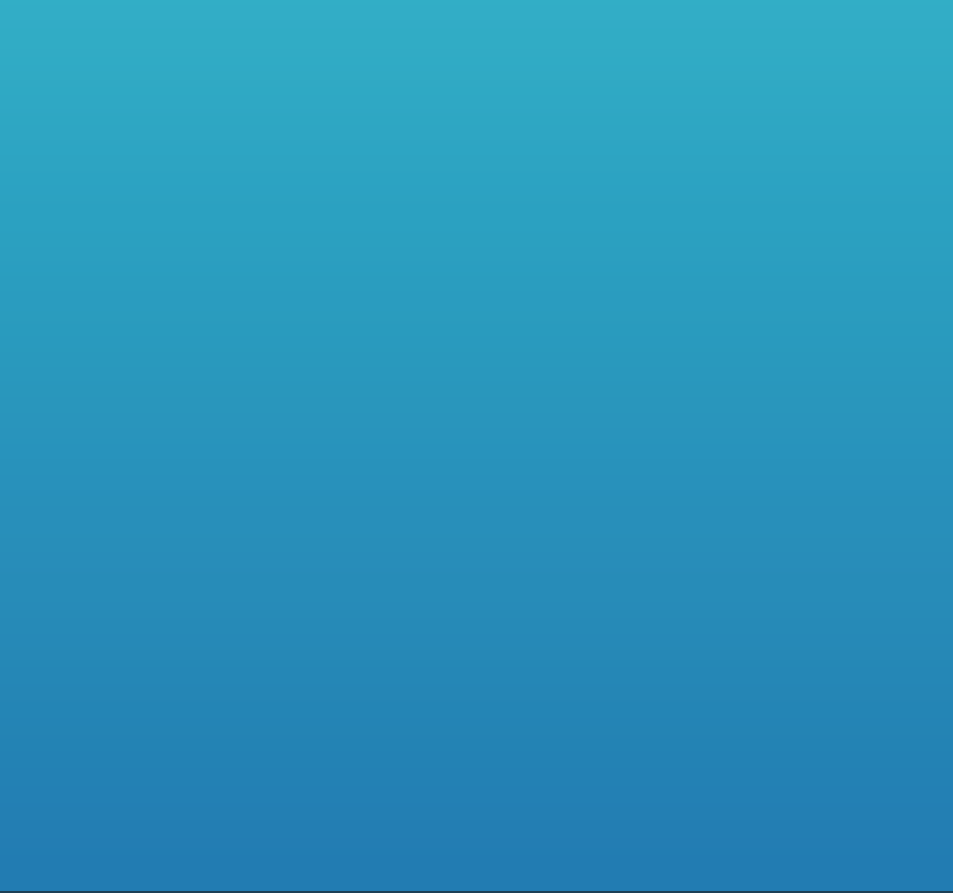 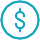 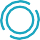 The Tncrease in WorkPellentesque viverra mi vel lacus vulputate aliquet. Donec posuere bibendum mauris id varius. Nulla facilisi. Nulla facilisi. Nulla ut enim augue.Nullam ut tincidunt est. Pellentesque suscipit justo et elit posuere commodo. Aliquam vel pretium mi. Duis euismod tincidunt velit, non rhoncus lectus.Nullam ut tincidunt est. Pellentesque suscipit justo et elit posuere commodo. Aliquam vel pretium mi. Duis euismod tincidunt velit, non rhoncus lectus.Nullam ut tincidunt est. Pellentesque suscipit justo et elit posuere commodo. Aliquam vel pretium mi. Duis euismod tincidunt velit, non rhoncus lectus.96%The Tncrease in WorkPellentesque viverra mi vel lacus vulputate aliquet. Donec posuere bibendum mauris id varius. Nulla facilisi. Nulla facilisi. Nulla ut enim augue.92%Support Carried OutDuis sollicitudin, nunc at iaculis tempus, lorem est sodales magna, non dictum felis sapien sollicitudin lorem. Suspendisse non lectus a sapien suscipit.Pellentesque viverra mi vel lacus vulputate aliquet. Donec posuere bibendum mauris id varius. Nulla facilisi. Nulla facilisi. Nulla ut enim augue.Lorem ipsum dolor sit amet, consectetur adipiscing elit. Nulla ut eros imperdiet, gravida velit at, cursus urna. Vivamus fermentum lorem nisi, sagittis fermentum erat imperdiet in. Pellentesque non nunc a velit pellentesque interdum. Maecenas suscipit porttitor mauris a mollis. Integer eget elit semper, tristique risus ut, tincidunt.Creation of The Project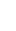 Works on The Project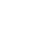 Solutions for The CompanyNullam ut tincidunt est. Pellentesque suscipit justo et elit posuere commodo. Aliquam vel pretium mi. Duis euismod tincidunt velit, non rhoncus lectus.Nullam ut tincidunt est. Pellentesque suscipit justo et elit posuere commodo. Aliquam vel pretium mi. Duis euismod tincidunt velit, non rhoncus lectus.Nullam ut tincidunt est. Pellentesque suscipit justo et elit posuere commodo. Aliquam vel pretium mi. Duis euismod tincidunt velit, non rhoncus lectus.Business DevelopmentCare of The CompanyExpert SupportNullam ut tincidunt est. Pellentesque suscipit justo et elit posuere commodo. Aliquam vel pretium mi. Duis euismod tincidunt velit, non rhoncus lectus.Nullam ut tincidunt est. Pellentesque suscipit justo et elit posuere commodo. Aliquam vel pretium mi. Duis euismod tincidunt velit, non rhoncus lectus.Nullam ut tincidunt est. Pellentesque suscipit justo et elit posuere commodo. Aliquam vel pretium mi. Duis euismod tincidunt velit, non rhoncus lectus.14Market OverviewLorem ipsum dolor sit amet, consectetur adipiscing elit. Nulla ut eros imperdiet, gravida velit at, cursus urna. Vivamus fermentum lorem nisi, sagittis fermentum erat imperdiet in. Pellentesque non nunc a velit pellentesque interdum. Maecenas suscipit   porttitor mauris a mollis. Integer eget elit semper, tristique risus ut, tincidunt.Duis sollicitudin, nunc at iaculis tempus, lorem est sodales magna, non dictum felis sapien sollicitudin lorem.Suspendisse non lectus a sapien suscipit faucibus ac sed orci. Integer eu ante magna. Vestibulum quis ligula laoreet, mollis urna sit amet, cursus libero. Aenean rhoncus diam.   4		United Kingdom 48%Nullam ut tincidunt est. Pellentesque suscipit justo et elit posuere commodo. Aliquam vel pretium mi. Duis euismod tincidunt velit.   5		South Korea 45%Nullam ut tincidunt est. Pellentesque suscipit justo et elit posuere commodo. Aliquam vel pretium mi. Duis euismod tincidunt velit.   1		Canada 92%Nullam ut tincidunt est. Pellentesque suscipit justo et elit posuere commodo. Aliquam vel pretium mi. Duis euismod tincidunt velit.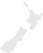 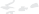 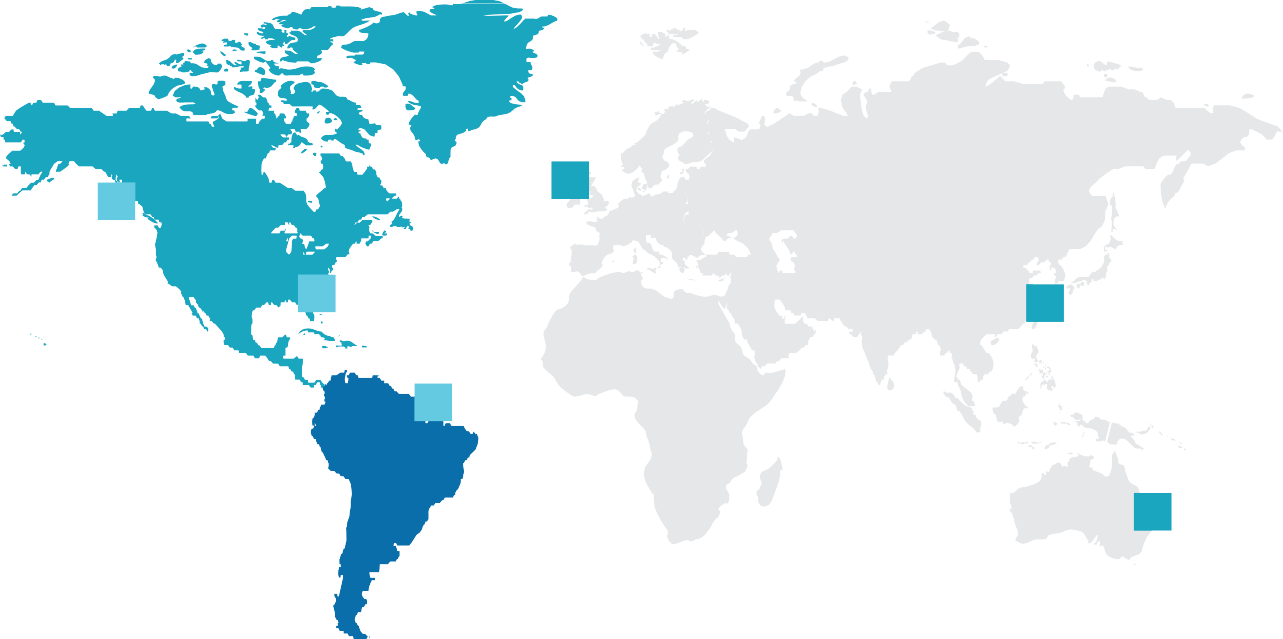    2		United States 96%Nullam ut tincidunt est. Pellentesque suscipit justo et elit posuere commodo. Aliquam vel pretium mi. Duis euismod tincidunt velit.   3		Brazil 87%Nullam ut tincidunt est. Pellentesque suscipit justo et elit posuere commodo. Aliquam vel pretium mi. Duis euismod tincidunt velit.   6		Australia 41%Nullam ut tincidunt est. Pellentesque suscipit justo et elit posuere commodo. Aliquam vel pretium mi. Duis euismod tincidunt velit.15100	 806040200JanFebMarAprMayJunJulAugSepOctNovDecWebsite MarketingVestibulum sit amet porta lectus, eu feugiat leo. Pellentesque vulputate nisl commodo egestas bibendum. Mauris finibus metus tortor, ac vehicula dui molestie quis.Social Media MarketingMaecenas pulvinar eros et mi facilisis hendrerit. Suspendisse viverra, libero sit amet luctus accumsan, neque purus varius ex, in finibus tortor nunc at augue.Efficiency is The Foundation of Our ActionsLorem ipsum dolor sit amet, consectetur adipiscing elit. Maecenas quis tellus rhoncus, placerat nulla quis, tristique nulla. Sed dignissim neque at neque elementum, non suscipit est tempus.Mauris eget lacus suscipit, iaculis diam at, congue ligula. Duis a erat id metus sagittis varius sed ac quam. Nam in nisl sed nisl tempor lobortis quis quis purus.Duis sollicitudin, nunc at iaculis tempus, lorem est sodales magna, non dictum felis sapien sollicitudin lorem. Suspendisse non lectus a sapien suscipit.Contact Us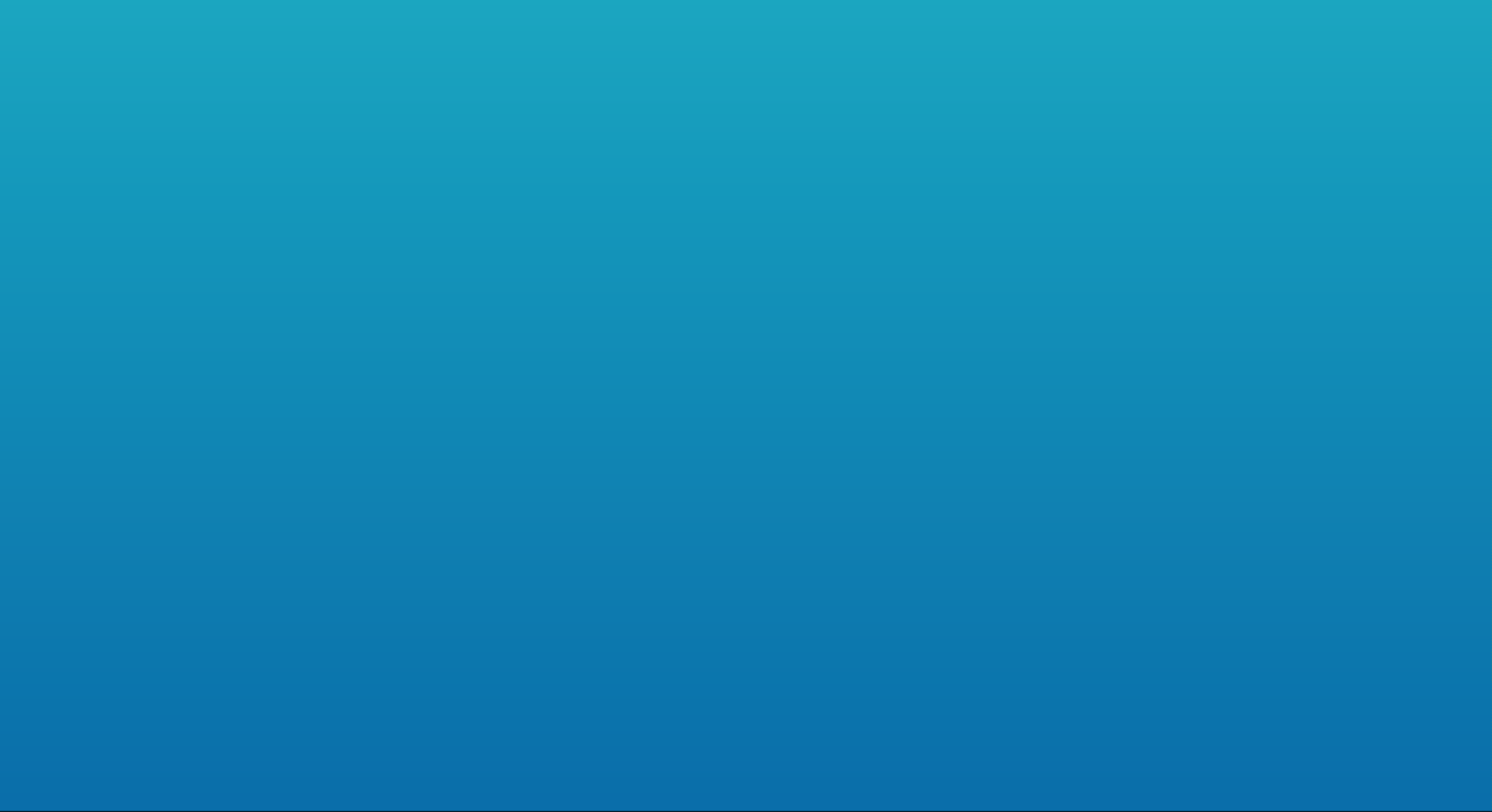 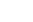 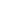 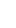 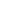 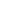 Address:Minerva Rd, Farnworth, Bolton BL4 0JR United KingdomE-mail/Web: contact@yourdomain.com www.yourdomain.comPhone:+44 1204 390390+44 1204 380380МАРКЕТИНГ-КИТ ОТ “ПАНДА-КОПИРАЙТИНГ”СТОИМОСТЬ ”ПОД КЛЮЧ” ОТ $130	ЯЗЫКИ: РУССКИЙ, АНГЛИЙСКИЙ, ФРАНЦУЗСКИЙ, НЕМЕЦКИЙ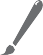 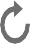 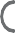 Дополнительно: оформление под брендбук компании или подбор сочетаний цветов для создания вашего фирстиля и оформления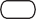 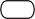 Также ”под ключ”: презентации, брошюры, White Paper, буклеты, коммерческие предложенияcustomers@petr-panda.ru Главный сайт проекта: petr-panda.ru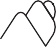 MARKETING KIT BY PANDA COPYWRITING PROJECTA TURNKEY COST STARTS AT $130	LANGUAGES: RUSSIAN, ENGLISH, FRENCH, AND GERMANSTYLES OF THE POWERFUL SELLING 5 TEXTAN AVAILABILITY FROM 72 HOURS	A SELECTION OF 20,000+ PAID LICENSED PRO TEMPLATESAdditionally: design for a company’s brand book or selection of color combinations to create your corporate identity and designPlus: presentations, brochures, White Paper, booklets, and business proposals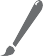 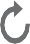 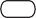 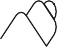 customers@petr-panda.ruThe main project’s website: petr-panda.ru